NATIONAL PARKS IN COSTA RICO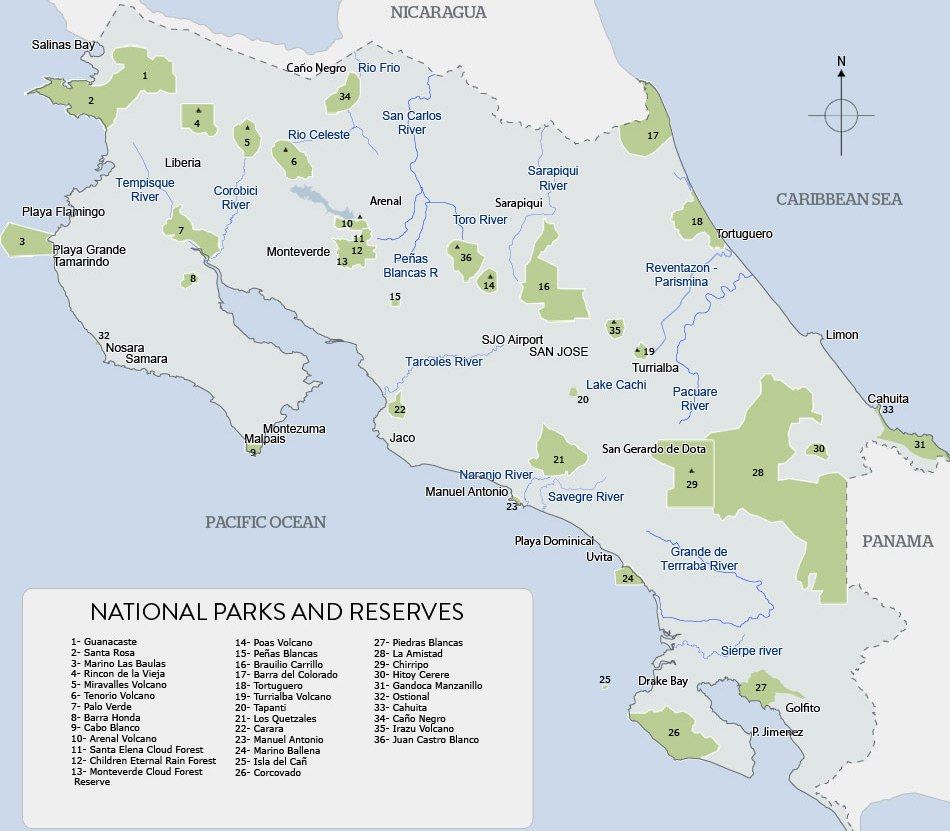 